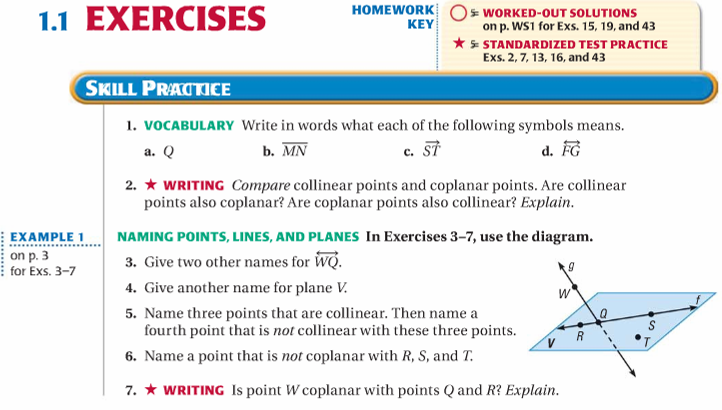 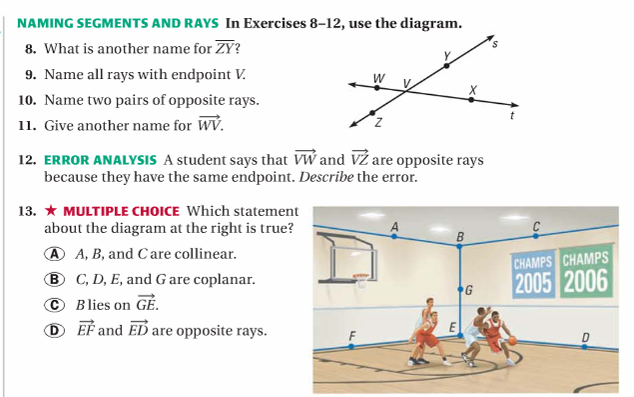 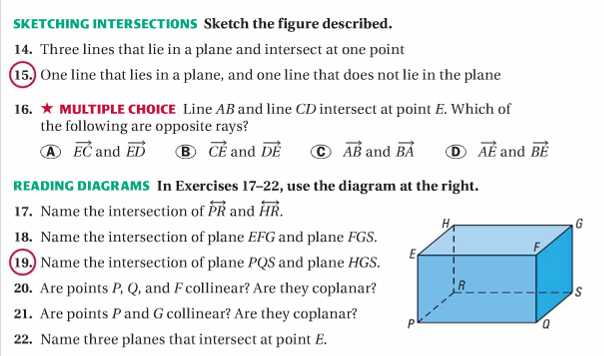 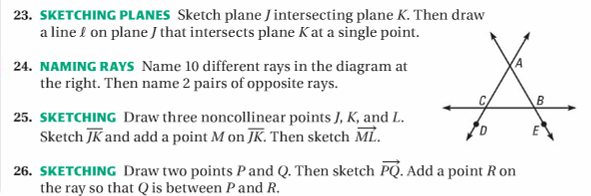 Lesson 1 HomeworkLT 1.1 and 1.21, 3-6, 8-12, 16-20, 25, 26Lesson 1 HomeworkLT 1.1 and 1.21, 3-6, 8-12, 16-20, 25, 26